В соответствии с постановлением Правительства Российской Федерации от 10.03.2022 №336 «Об особенностях организации и осуществления государственного контроля (надзора), муниципального контроля», Федеральным законом от 06.10.2003 № 131-ФЗ «Об общих принципах организации местного самоуправления в Российской Федерации», руководствуясь Уставом муниципального района Камышлинский  Самарской области, Администрация муниципального района Камышлинский Самарской области ПОСТАНОВЛЯЕТ:1. Признать утратившим силу постановления Администрации муниципального района Камышлинский Самарской области от 23.12.2021г. №564 «Об утверждении плана - графика выездных обследований водных объектов регионального государственного экологического надзора на 2022 год на территории муниципального района Камышлинский Самарской области».2.Разместить настоящее постановление на официальном сайте Администрации муниципального района Камышлинский Самарской области в сети Интернет /www.kamadm.ru/.3. Контроль за исполнением настоящего постановления возложить на заместителя Главы муниципального района Камышлинский Самарской области по экономике и финансам - руководителя финансово-экономического управления Р.А. Салахова.4. Настоящее постановление вступает в силу после его подписания.Глава муниципального района         		                                   Р.К. БагаутдиновНасыров, 3-20-07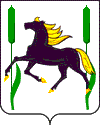             АДМИНИСТРАЦИЯмуниципального района             Камышлинский       Самарской области             ПОСТАНОВЛЕНИЕ               14.03.2022г. №134 О признании утратившим силу постановленияАдминистрации муниципального района Камышлинский Самарской области от 23.12.2021г. №564 «Об утверждении плана - графика выездных обследований водных объектов регионального государственного экологического надзора на 2022 год на территории муниципального района Камышлинский Самарской области»